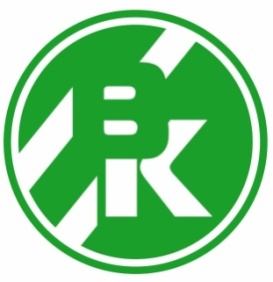 Общество с ограниченной ответственностью«Межрегиональный тендерный центр«ВЫГОДНЫЙ КОНТРАКТ»«Первый шаг»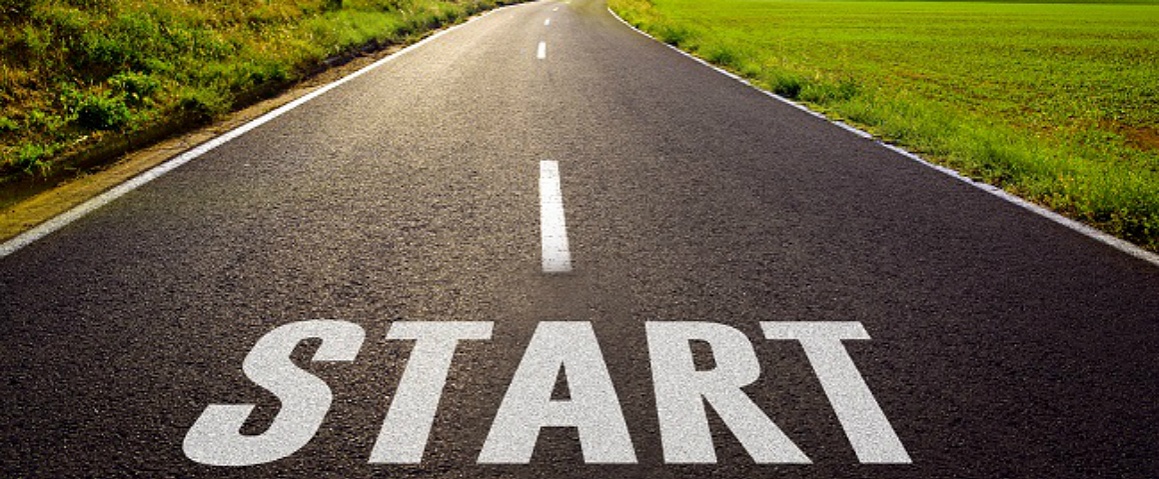 КонсультацияПодбор подходящего тендераАккредитация на одной торговой площадкеПодготовка документации и участие в выбранном тендере